МКОУ "Хновская СОШ" Акт № 1 от 23.09.2022 г.о проверке организации питания в МКОУ "Хновская СОШ" Комиссия по контролю за организацией питания в составе:1. Мамедагаев М.С. - заместитель директора по УВР;2. Абасов И.В. - завхоз;3. Гашумова С.Г. - родительница класса;4. Нуралиева Г.М. - родительница 2 класса;   5. Агабекова Ж.А. - родительница 3 класса;6. Новрузова Т.Г. - родительница 4 классасоставили настоящий акт о контроле по организации питания в МКОУ "Хновская СОШ", располагающаяся по адресу: РД, Ахтынский район, с.Хнов, ул. К.Агаева, 193.В результате осмотра пищеблока и взвешивания готовых блюд установлено следующее:технологическое и холодильное оборудование - исправно;нарушений на пищеблоке - не выявлено;соблюдение санитарно	гигиенических норм сотрудниками пищеблока соблюдается;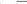 нарушений в зале столовой — не выявлено;чистота и целостность столовых приборов — соответствует норме;  меню соответствует примерному меню;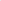 вкусовые качества блюд соответствуют предъявленным требованиям;объемы на выходе готовых блюд на пищеблоке соответствуют объемам заявленным в меню;соблюдение температурного режима — соблюдается; суточная проба — имеется, (срок хранения 48 ч.)бракеражный журнал готовой продукции — имеется;классные руководители сопровождают учащихся на обед.Выводы и рекомендации: нарушение санитарных норм не установлено. Претензий по качеству предоставленных блюд не имеются. Общая оценка организации питания в столовой - отлично. Рекомендуется: расширить ассортимент и периодичность включения в меню свежих овощей и фруктов; организовать просветительскую работу с детьми и родителями о вкусной и здоровой пище, правилах личной гигиены. Дата проверки:  25.09.2022гчлены комиссии:Мамедагаев М.С  ___________________2. Абасов И.В.      ___________________3. Гашумова С.Г.  ___________________4. Нуралиева Г.М. ___________________ 5. Агабекова Ж.А. ___________________6. Новрузова Т.Г. ____________________Директор школы _______________ М.С.Сулейманов